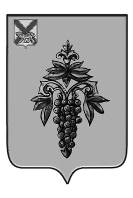 ФИНАНСОВОЕ УПРАВЛЕНИЕАДМИНИСТРАЦИИ ЧУГУЕВСКОГО МУНИЦИПАЛЬНОГО ОКРУГА ПРИКАЗ                                            с. Чугуевка                                                      № В соответствии с Бюджетным кодексом Российской Федерации, Постановлением Правительства Российской Федерации от 18 сентября 
2020 года № 1492 «Об общих требованиях к нормативным правовым актам, муниципальным правовым актам, регулирующим предоставление субсидий, в том числе грантов в форме субсидий, юридическим лицам, индивидуальным предпринимателям, а также физическим лицам - производителям товаров, работ, услуг, и о признании утратившими силу некоторых актов Правительства Российской Федерации и отдельных положений некоторых актов Правительства Российской Федерации», на основании Положения о финансовом управлении администрации Чугуевского муниципального округа, утвержденного Решением Думы Чугуевского муниципального округа от 18.09.2020 № 89приказываю:Утвердить Типовую форму соглашения (договора) 
о предоставлении из бюджета Чугуевского муниципального округа грантов в форме субсидий в соответствии с пунктом 7 статьи 78 и пунктом 4 статьи 78.1 Бюджетного кодекса Российской Федерации.Настоящий приказ вступает в силу со дня его официального опубликования и применяется при заключении соглашений (договоров) л предоставлении из бюджета Чугуевского муниципального округа грантов в форме субсидий в соответствии с пунктом 7 статьи 78 и пунктом 4 статьи 78.1  Бюджетного кодекса Российской Федерации, начиная с заключения соглашений на 2023 год..Контроль за исполнением настоящего приказа оставляю за собой.      Об утверждении Типовой формы соглашения (договора) 
о предоставлении из бюджета Чугуевского муниципального округа грантов в форме субсидий в соответствии с пунктом 7 статьи 78 и пунктом 4 статьи 78.1 Бюджетного кодекса Российской Федерации Заместитель главы администрацииЧугуевского муниципального округа – начальник финансового управления В. В. Потапенко